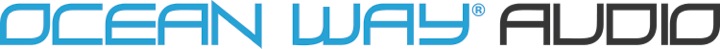 COMPANY PRESS CONTACT:Rick PlushnerOcean Way Audio(818) 847-8757FOR IMMEDIATE RELEASEOcean Way Audio (OWA) Unveils RM1-B Ribbon Microphone141st AES Convention, Los Angeles, CA, September 29, 2016 — Ocean Way Audio (OWA) (booth 106), a leading manufacturer of high-resolution reference monitors for the professional audio and audiophile market sectors, is unveiling the RM1-B Ribbon Microphone. Like its acclaimed predecessor the RM1, the RM1-B was designed for Ocean Way Audio by noted microphone designer Cliff Henricksen. With dozens of RM1 mics in the field, high-level audio engineers have adopted the RM1 and are using it for symphonic recordings and vocals.Utilizing the same unique ribbon design as the RM1 – offering matched, ultra-low-noise phantom-powered pre-amplification and an output level of 36db, 20Hz to 20 kHz – the RM1-B has a redesigned outer perimeter “clad” in archival stainless steel. The new knurled cylinder knobs provide superior hand-torque; the RM1-B’s design allows for an even more open and detailed response. Laser-etched graphics with jet-black lettering against the stainless steel deliver a clean, very attractive appearance. The mic comes packaged in a waterproof, airtight “Pelican” case for safe transportation and storage. Cliff comments, “The RM1 is a no-compromise bidirectional ribbon microphone that has all the ‘ribbon mic qualities’ I admired but with unprecedented low noise and true high-fidelity tone.  This was done as a complete mechanical, acoustical, magnetic and electronic system design.  The RM1-B has a variety of refinements, making it easier to use as well as sonically prettier, especially in the upper octave.”Photo File: RM1-B.JPGPhoto Caption: Ocean Way Audio RM1-B Ribbon MicrophoneAbout Ocean Way Recording and Allen SidesFive time GRAMMY® Award winning Allen Sides has personally worked on over 1,000 albums, many of which have become audiophile classics. He has worked with the finest and most famous artists of the last four decades. Albums recorded in Allen’s studios have sold over a billion copies. Allen’s hearing capabilities enables Ocean Way Audio engineers to translate every sonic nuance, bringing a new dimension and understanding to what is possible in high-end speaker design. His ears are our final design tool.Ocean Way Audio is exhibiting at booth 106 at the 141st AES Convention in Los Angeles, CA.